                                                          HOTARAREA NR. 177				            Din data de 27.06.2017	PRIVIND MODIFICAREA SI COMPLETAREA HCL BLAJ NR. 283/29.11.2016 IN LEGATURA CU  CUPRINDEREA UNOR BUNURI IMOBILE - DRUMURI DE INTERES LOCAL/VICINALE- IN DOMENIUL PUBLIC AL MUNICIPIULUI BLAJ 	Consiliul local al municipiului Blaj , intrunit in sedinta  „ ordinara ”, in data de 27.06.2017; 	Luand act de proiectul de hotarare, privind modificarea si completarea HCL Blaj nr. 283/29.11.2016 in legatura cu  cuprinderea unor bunuri imobile- drumuri de interes local – in inventarul bunurilor apartinand  domeniului public al municipiului Blaj;		                              	Luand in dezbatere raportul de specialitate nr.15.601/19.06.2017 si expunerea de motive intocmite de catre Biroul agricol din cadrul aparatului de specialitate al Primarului municipiului Blaj  prin care se  propune modificarea si completarea HCL Blaj nr. 283/29.11.2016 in legatura cu  cuprinderea unor bunuri imobile- drumuri de interes local – in inventarul bunurilor apartinand  domeniului public al municipiului Blaj;		Avand in vedere avizele comisiilor de specialitate ale Consiliulului Local al Municipiului Blaj;	Cunoscand prevederile art.40 din Legea nr.7/1996 – Legea cadastrului si a publicitatii imobiliare republicata cu modificarile si completarile ulterioare, ale ORDINULUI nr.700/2014 a ANCI cu modificarile si completarile ulterioare , ale  art.36 alin (1) si alin. (2) lit.d) cat si art.36 alin.(5) din Legea nr. 215/2001 privind ad-tia publica locala, republicata cu modificarile si completarile ulterioare, prevederile art.3 si  art.8 din legea nr.213/1998 privind proprietatea publica si regimul juridic al acesteia cu modificarile si completarile ulterioare, cat si prevederile  art.2 alin (2), art.3 lit.a), art.5 lit.c) si art.8 lit.b) din OG.nr.43/1997, privind regimul drumurilor ;	 In temeiul art. 36,38,39,45,46 si art.115 din Legea nr. 215/2001 privind ad-tia publica locala, republicata cu modificarile si completarile ulterioare;		       CONSILIUL LOCAL AL MUNICIPIULUI BLAJ			                     H O T A R A S T E	     Art.1.-a) Consiliul local al municipiului Blaj solicita OCPI Alba inscrierea provizorie a dreptului de proprietate al municipiului Blaj – domeniul public asupra imobilelor -drumuri-cu ID, numere cadastrale si suprafete cuprinse in tabelul anexa 1, parte integranta din prezenta hotarare, situate in sectoarele cadastrale S1, S3, S5, S6, S7, S9 si S10  cuprinse in “ Programul national de cadastru si carte funciara” in municipiul Blaj.		    -Planurile cadastrale si tabelele -anexa 1 , fac parte integranta din prezenta hotarare.                         -b) Lista bunurilor care apartin domeniului public al municipiului Blaj va fi completata potrivit prevederilor art.1 lit.a) din prezenta hotarare , in conditiile legii.          Art.2.-Primarul municipiului Blaj, Secretarul municipiului Blaj, Biroul agricol  si Biroul urbanism, administrarea domeniului puclic si privat al municipiului Blaj din cadrul aparatului de specialitate al Primarului municipiului Blaj vor duce la indeplinire prevederile prezentei hotarari.             	Art.3. - a) La data adoptarii  prezentei hotarari se modifica in mod corespunzator HCL Blaj nr. 283/29.11.2016 .										           -  b) Orice dispozitie contrara prezentei hotarari se abroga.			         	Art.4.-Prezenta hotarare se va comunica Institutiei Prefectului – judetul Alba, Primarului municipiului Blaj, Secretarului municipiului Blaj, Biroul agricol si Biroul urbanism, administrarea domeniului puclic si privat al municipiului Blaj din cadrul aparatului de specialitate al Primarului municipiului Blaj.						Art.5.-Cu drept de contestatie in termen de 30 de zile de la data adoptarii prezentei hotarari la instanta competenta , conform prevederilor legale – ale legii contenciosului administrativ nr.554 / 2004 cu modificarile si completarile ulterioare.				    	        Art.6.-Prezenta hotarare a fost adoptata cu un numar de 17  voturi »pentru » valabil exprimate.Nota: Prezenta hotarare are in vedere drumurile agricole pentru care s-au intocmit documentatiile de cadastru in vederea intabularii pentru terenurile care au facut obiectul legii 18/1991 privind fondul funciar.       PRESEDINTE DE SEDINTA,				                       CONTRASEMNEAZA,  CONSILIER,					                                  SECRETAR,       Moldoveanu Puiu Vasile  			                                        Stefanescu Sergiu									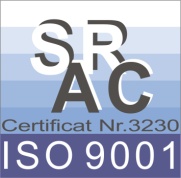 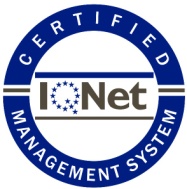 CONSILIUL LOCAL – U.A.T. -  MUNICIPIULUI BLAJPIATA 1848 nr.16, cod 515400 ; jud.Albatel: 0258 -710110; fax: 0258-710014e-mail: primarieblaj@rcnet.ro